Slovenský zväz športového rybolovuSlovenský rybársky zväz – Rada Žilina,MO SRZ Námestovo a MO SRZ Trstená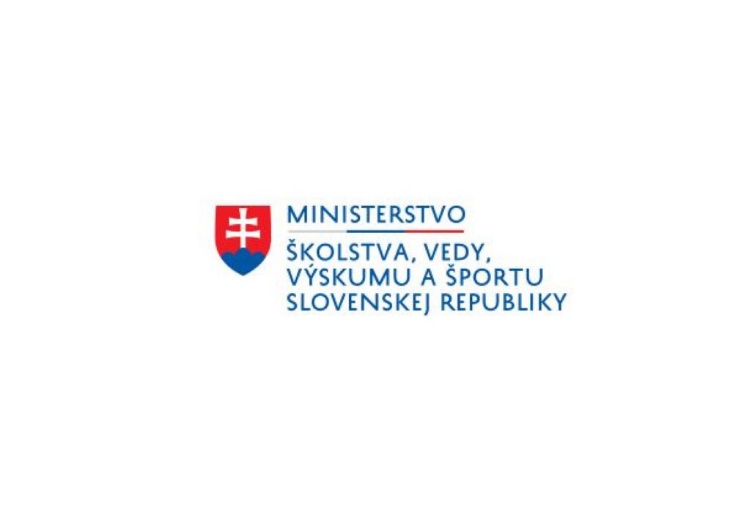 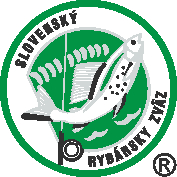 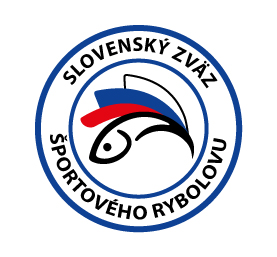 PropozícieLRU – Prívlač1. liga2. dvojkolo24.06.2022 – 26.06.2022Studený potok – Revír 3 – 3940 -4-1Podľa plánu športovej činnosti na rok 2022 SZŠR v spolupráci so SRZ Rada Žilina, MO SRZ Námestovo a MO SRZ Trstená usporiada 2. dvojkolo 1. ligy LRU – Prívlač. Účastníci pretekov: družstvá MO, MsO SRZDubnica nad VáhomHumenné AKysucké Nové MestoLeviceNámestovoPartizánskeTrenčín ATrenčín BTrnavaVranov nad TopľouTermín konania:	24.06.2022 - 26.06.2022 Miesto konania:	Studený potok  revír 3 – 3940 – 4 - 1Organizačný štáb:Riaditeľ pretekov:		Vladimír MigraGarant rady SRZ: 		Vlastimil TěšickýHlavný rozhodca: 		Gabriela HupkováSektorový rozhodca: 		Vladimír HupkaTechnický vedúci:		Marián KosmeľBodovacia komisia: 		Hupková Gabriela  + 2 zabezpečí  organizátorZdravotnícke zabezpečenie:   na tel. 112V prípade nepriaznivej pandemickej situácie môžu byť preteky preložené alebo zrušené, informácia bude zverejnená týždeň pred pretekmi.Každý pretekár je povinný dodržiavať hygienické opatrenia podľa aktuálnej vyhlášky Úradu verejného zdravotníctva SR, ktoré budú zverejnené pred pretekmi.Technické pokyny:Preteká sa podľa Predpisov SZŠR a  platných súťažných pravidiel pre LRU – Prívlač a aktuálnych modifikácií pre rok 2022.Športový rybársky pretek je usporiadaný podľa zákona 216/2018 Z.z. § 20 a vykonávacej vyhlášky 381/2018 § 15.Maximálna dĺžka rybárskeho prúta je 280 cm. Brodenie: brodí len pretekár Bodovanie: 	ako na pstruhových vodách  1 ryba – 1 bod, ostatné druhy rýb /belica, ploska, čerebľa/ nad 20 cm dĺžky (vrátane) 1 bod  Pretekárska trať:	Studený potok - popisy trate proti  prúdu Sektor A: Od ústia do rieky Orava v obci Podbieľ, po cestný most za obcou Podbieľ. Nástupný breh ľavý po prúde. Dno kamenisté, hĺbka od 0,3 -1,5 m. Parkovanie možne po celej dĺžke sektoru popri vode.Sektor B: Od cestného mosta za obcou Podbieľ, cca 200 m po most pri chatovej oblasti po pravej strane cesty. Nástupný breh pravý po prúde. Dno kamenisté, hĺbka od 0,3 – 2 m. Parkovanie na vyznačenom úseku.Sektor C: Sektor začína, cca 800 m pod cestným mostom na začiatku obce Oravský Biely potok a konči cca 200 m v obci Oravsky B. Potok. Dno kamenisté, hĺbka 0,3 – 1,5 m. Nástupný breh pravý po prúde. Parkovanie možné na vyznačených úsekoch.Sektor D: Začiatok sektora, cca 1 km za obcou Oravský Biely potok. Je tam vodná elektráreň. D1 bude začínať 300 m pod vodnou elektrárňou a koniec, cca 1 km nad ňou. Dno kamenisté, hĺbka 0,3 – 1,5 m. Parkovanie na vyznačených miestachVýskyt rýb: 	Pstruh potočný, pstruh dúhový, sivoň, lipeňNáhradná trať: 	Nie je určená  Zraz účastníkov: 	Penzión Uhliská,  Uhliská 642,  NižnáČasový harmonogram: Piatok 24.06.202219:00 – 19:15 hod.	prezentácia a kontrola preukazov. Ak sa družstvo nemôže zúčastniť prezentácie z objektívnych príčin, je povinné toto nahlásiť hlavnému rozhodcovi príp. garantovi (najneskôr do začiatku prezentácie) a ten vykoná žrebovanie za neho. Ak sa zástupca družstva neohlási v tomto termíne, nemôže družstvo nastúpiť na preteky.19:15 – 20:00 hod.	žrebovanie 1. preteku, odovzdanie bodovacích preukazov. Sobota 25.06.202206:30 – 06:40 hod.	nástup súťažiacich, otvorenie súťaže06:40 – 07:15 hod.	kontrola účasti družstiev, súťažiacich 07:15 – 07:45 hod.	presun pretekárov na pretekárske úseky 07:45 – 08:00 hod.	príprava pretekárov a kontrola totožnosti rozhodcami 08:00 – 09:30 hod.	1. pretek – 1. časť 1.kola (sektory A,C)09:30 – 10:00 hod.	prestávka a posun pretekárov na 2. časť 1. kola 10:00 – 11:30 hod.	1. pretek – 2. časť 1. kola (sektory A,C)11:30 – 13:30 hod.	výmena pretekárov a rozhodcov, obed  13:30 – 14:00 hod.	príprava pretekárov na 1. časť 2. kola 14:00 – 15:30 hod.	1. pretek – 1. časť 2. kola (sektory B, D)15:30 – 16:00 hod.	prestávka a posun pretekárov na 2. časť 2. kola 16:00 – 17:30 hod.	1. pretek – 2. časť 2. kola (sektory B, D)19:00 – 20:00 hod.	Oznámenie priebežných výsledkov, losovanie Nedeľa 26.06.202207:30 – 07:30 hod.	presun pretekárov na pretekárske úseky, 07:30 – 08:00 hod.	príprava pretekárov a rozhodcov, 08:00 – 09:30 hod.	2. pretek 1. časť, 1.kola (sektory A,C)09:30 – 10:00 hod.	prestávka a presun pretekárov na 2. časť  1.kola, 10:00 – 11:30 hod.	2. pretek 2. časť 1. kola,  (sektory A,C)11:30 – 12:00 hod.	presun pretekárov na pretekárske úseky, 12:00 – 12:30 hod.	príprava pretekárov a rozhodcov, 12:30 – 14:00 hod.	2. pretek 1. časť, 2.kola,  (sektory B, D)14:00 – 14:30 hod.	prestávka a presun pretekárov na 2. časť  2.kola, 14:30 – 16:00 hod.	2. pretek 2 časť 2. kola,  (sektory B, D)16:00 – 17:30 hod.	obed 18:00 hod. 		oznámenie výsledkov súťaže a ukončenie Záverečného ceremoniálu sa musia zúčastniť všetci súťažiaci!Záverečné ustanovenia :Všetci pretekári musia mať platné registračné preukazy športovca SZŠR, preukazy člena  SRZ a povolenie na rybolov. Vedúci družstva musí na požiadanie rozhodcu predložiť  platnú súpisku družstva.Preteká sa za každého počasia. V prípade búrky bude pretek prerušený a bude sa postupovať podľa platných súťažných pravidiel.Každý pretekár preteká na vlastnú zodpovednosť a riziko.Tréning na pretekárskej trati je možný do 14 dní pred pretekom.Družstvo za dvojkolo  je povinné uhradiť príspevok na zarybnenie vo výške 80,- EUR, ktorý musí byť zaplatený v piatok pri losovaní riaditeľovi preteku. Ubytovanie a strava: Prosím všetkých vedúcich družstiev aby nahlásili p. Kosmeľovi na tel. č. 0907 497 594 počet osôb na ubytovanie a stravu do 12.06.2022. Cena za noc na 1 osobu je 17 eur. Strava je zabezpečená: sobota raňajky+obed+večera v cene 20 eur, nedeľa raňajky+obed v cene 14 eur.  Informácie o pretekoch: Marián Kosmeľ 0907 497 594, koma1@orava.sk  Na zabezpečenie týchto pretekov bol použitý príspevok uznanému športu z Ministerstva školstva, vedy výskumu a športu Slovenskej republiky.Propozície kontroloval predseda ŠO LRU- prívlač.MO SRZ Námestovo a MO SRZ Trstená Vám želajú veľa úspechov na pretekoch.Petrov zdar!